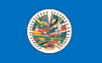 2.2.5. CONVENCIÓN INTERAMERICANA SOBRE LA PROTECCIÓN DE LOS DERECHOS HUMANOS DE LAS PERSONAS MAYORESArtículo 5Igualdad y no discriminación por razones de edad
Queda prohibida por la presente Convención la discriminación por edad en la vejez. 
Los Estados Parte desarrollarán enfoques específicos en sus políticas, planes y legislaciones sobre envejecimiento y vejez, en relación con la persona mayor en condición de vulnerabilidad y aquellas que son víctimas de discriminación múltiple, incluidas las mujeres, las personas con discapacidad, las personas de diversas orientaciones sexuales e identidades de género, las personas migrantes, las personas en situación de pobreza o marginación social, los afrodescendientes y las personas pertenecientes a pueblos indígenas, las personas sin hogar, las personas privadas de libertad, las personas pertenecientes a pueblos tradicionales, las personas pertenecientes a grupos étnicos, raciales, nacionales, lingüísticos, religiosos y rurales, entre otros. 